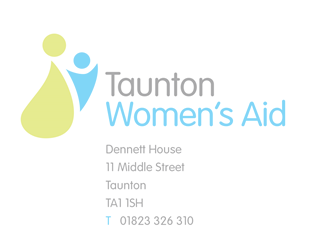 12 December 2014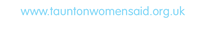 PRESS RELEASETaunton Women’s Aid offer grants for 2015Taunton Women’s Aid is now accepting grant applications for projects that will help people in Somerset who have been affected by domestic abuse.Chair Janice Eagles explained: “We are very excited to be able to announce our grant scheme for 2015.  Taunton Women’s Aid has been working in Taunton for over 30 years helping people escape domestic abuse and helping survivors who have been affected by this. We are pleased to announce that we are now able to offer grants of up to £10,000 for organisations and groups in Somerset who support people who have been affected by domestic abuse.  We are looking for new projects and also looking to support existing projects who are currently helping with this work. ”Further information is available from www.tauntonwomensaid.org.uk. ENDSNOTES FOR EDITORS:For more information please contact Trustee Lucy Nicholls on lucy@babyspider.co.uk.